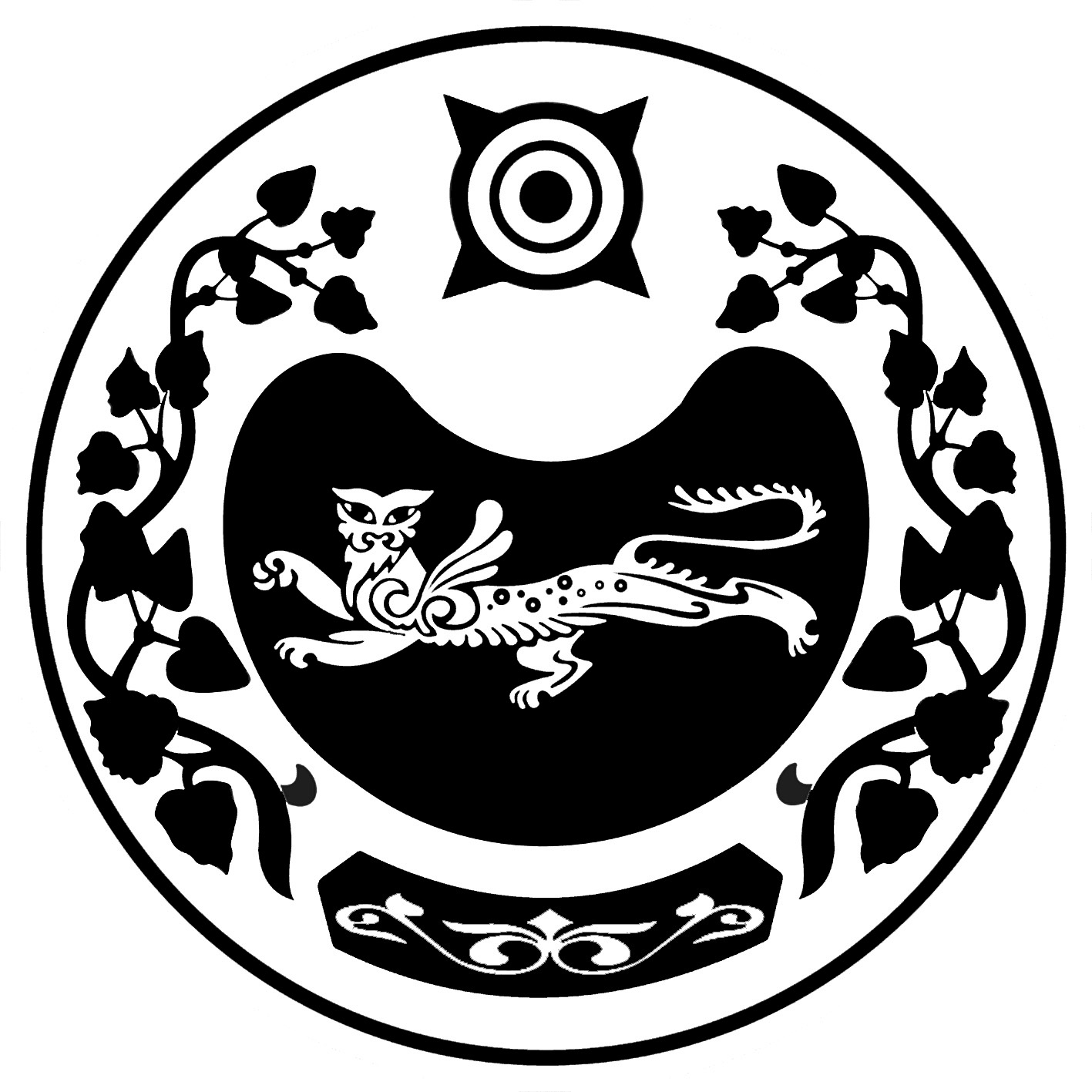 ПРОЕКТ                                                     Р Е Ш Е Н И Еот  2023 г.                                         с. Московское                                                   №   Об утверждении перспективного плана работы Совета депутатов муниципального образования Московский сельсовет на 2023 годНа основании Федерального закона Российской Федерации от 06.01.2003 г № 131-ФЗ «Об общих принципах организации местного самоуправления в Российской Федерации», Устава муниципального образования Московский сельсовет, Совет депутатов муниципального образования Московский сельсовет  РЕШИЛ:Утвердить перспективный план работы Совета депутатов муниципального образования Московский сельсовета на 2023 год (согласно приложению)Контроль за исполнением данного решения возложить на постоянные комиссии Совета депутатов Московского сельсоветаРешение вступает в силу со дня его принятияГлава Московского сельсовета                                               		 А.Н. АлимовПриложение к решению Совета депутатовМосковского сельсовета  от ________2023 №___Перспективный план работы Совета депутатов Московского сельсовета на 2023 годСОВЕТ ДЕПУТАТОВ МОСКОВСКОГО СЕЛЬСОВЕТАУСТЬ-АБАКАНСКОГО РАЙОНА №п/пНаименование рассматриваемого вопросаОтветственный123январьО внесении изменений в бюджет администрации Московского сельсовета в 2022 годуГлавный бухгалтер-Полуянова Л.В.Об организации работы с семьями находящимися под опекой и попечительством, многодетными неблагополучными семьямиСоциальный педагог-Семенова Н.В.специалист 1 категории-Никифорова Л.Н.Другие вопросы февральО задачах по исполнению комплексных программ на территории Московского сельсовета Глава Московского сельсовета-Алимов А.Н.Другие вопросымартДругие вопросыапрельО подготовке и проведении празднования Дня победыДиректор МКУК «СДК Московский»-Гриневич Е.Н.Об организации благоустройства, наведении санитарного порядка и озеленения территории Московского сельсовета, кладбища.Специалист 1 категорииОтчет Главы муниципального образования Московский сельсовета за 2022 годГлава Московского сельсоветаДругие вопросымайОб исполнении бюджета Московского сельсовета в 2022 годуО внесении изменений и дополнений в УставДругие вопросыГлавный бухгалтер-Полуянова Л.В.Специалист 1 категориииюньОб итогах проведения двухмесячника по благоустройству, озеленению и наведению санитарного порядка на территории Московского сельсоветаДругие вопросыГлава Московского сельсоветаиюльОб организации библиотечного обслуживания населения, комплектования библиотечных фондов Московского сельсоветаО состоянии законности и правопорядка на территории Московского сельсоветаДругие вопросыЗаведующая сельской библиотекой-Буянова Е.А.Участковый уполномоченный полициисентябрьОб исполнении бюджета администрации Московского сельсовета за I полугодие 2022 годаДругие вопросыГлавный бухгалтер-Полуянова Л.В.ноябрьО внесении изменений и дополнений в УставО введении местных налогов на территории Московского сельсоветаДругие вопросыГлава Московского сельсоветаСпециалист 1 категориидекабрьОб утверждении бюджета на 2024 год и плановый период 2025-2026 годыОб утверждении перспективного плана работы Совета депутатов Московского сельсовета на 2024 годДругие вопросыГлавный бухгалтер-Полуянова Л.В.Специалист 1 категории-Кравчук Т.А.